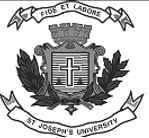                                ST. JOSEPH’S UNIVERSITY, BANGALORE - 27M.Sc(COMPUTER SCIENCE) II SEMESTEREND SEMESTER EXAMINATION: APRIL 2024(Examination conducted in May/June 2024)CS 8421: PRINCIPLES OF COMPILER DESIGN(For current batch students only)Time: 2 Hrs.									Max Marks - 50This paper contains 3 printed pages and three parts.PART A Answer the following questions				5*2=10 marks Find the number of tokens for the below code snippet#include <stdio.h>int main(){    int num1, num2;    float avg;    printf("Enter first number: ");    scanf("%d",&num1);    printf("Enter second number: ");    scanf("%d",&num2);    avg= (float)(num1+num2)/2;    //%.2f is used for displaying output upto two decimal places    printf("Average of %d and %d is: %.2f",num1,num2,avg);    return 0;}Insert the following sequence of keys in the hash table {9, 7, 11, 13, 12, 8}     Use linear probing technique for collision resolution, given the bucket size is 10.Consider the following grammar and eliminate left recursion- A → AAα / β S → S0S1S / 01For the given set of productions, Generate the semantic actions S --> EE --> E1 + TE --> TT --> T1 * FT --> FF --> digit 5. Allocate the registers for the code t1 = a+b                                                c= d X t0       and write the same in assembly language.PART BAnswer any five of the following 			      4*5 = 20 Marks 6. Explain the phases of a compiler for the code term1=term2+term3*term4X90.7.Construct a binary search tree for the data 50, 70, 60, 20, 90, 10, 40, 100and find all the three types of traversals.8.Consider the following grammar Parse the input string “int id , id ;” using a shift-reduce parser. 	     S → T L          T → int | float           L → L , id | id 9.Generate the parsing table using SLR(1) for the productions E->T+E/TT->i10.Differentiate between static, stack and Heap allocations in Runtime environment11.Find first() and follow() for   S->ACB/CbB/Ba a->da/BC b->g//€ C->h//€12. Demonstrate peep hole optimization on the following code.y = x + 5; i = y; z = i; w = z * 3;PART C Answer any two of the following					10* 2= 20 Marks13.a) What is a symbol table? What are the data structures used by symbol table to store the data . 							                                                       (5 marks)      b) Explain Direct acyclic graph with an example.                                               (5 marks)                    				  14. a) Construct parse tree for the input string w= (z(z,z)) using LL(1) top down parser.                                                                                                                                              (7 Marks)            S        (L)/z        L        SL’        L’      є /,SL’      b) Generate an operator precedence table for                                                         (3 Marks)                               E->E+T/T                               T->TxV/V                                    V->a/b/c/d      15.  a) Write three address code for the following                                                       (4 Marks)            (a x b) + (c + d) – (a + b + c + d)       b) Write a note on a. Strength reduction b. constant folding c. combine operations in code optimization.                                                                                                                 (6 Marks)        **************************************************************************************************                             